FIELD DAY RULESNFYFC POSTERA team shall consist of FOUR members, who must be 18 years of age or under on 1 September 2011Each team is required to make a set of four A4 posters depicting images that reflect the themes below.  These should be accompanied by a short script to explain the four designs and the inspiration for them in no more than 500 words. (1 script only required to explain the 4 posters).The themes are:-Why do I feel so alone?What is wrong with me?I don’t know what to do?Why am I so stressed?Posters:-There should be one poster for each of the four (4) themes to make a total set of four posters.Each poster must include the three (3) logos of – Young MindsThe Rural Stress NetworkNFYFC The poster must be the teams own work and in a format that can be reproduced.The posters can include a range of different styles e.g. drawing, photos, words, pictures etc.  Please note that if you are using pictures from the internet e.g. clipart images must be free from copyright restrictions - teams will accountable for this.  Artwork is to be submitted on a CD Rom in order that the posters can be colour printed on A4 paper.By entering this competition, teams are confirming that the posters and all images within them can be reproduced commercially by Young Minds and/or Rural Stress Network and/or NFYFC and are free of copyright restrictions. SCALE OF MARKSArtistic Skills			20Short Script			20Portrayal of Message		30Overall Creativity		30Total				100A2 Fashion Mood BoardELIGIBILITY - Competitors must be 26 years of age or under on 1 September 2011PROCEDURECompetitors are required to make a fashion mood board depicting the national uniform for an Olympic team - suitable as the national team wear at the opening ceremony parade for the games.  The design should project national imagerya sporting cultureand fashion.Each board should include the following 4 items:A hand drawn picture of the team wear, including colourSamples of the materials intended for the team wearA computer generated/sourced picture of any accessoriesSummary of the picture to show why and what you have designed, fabric chosen and accessories selected.The artwork is to be submitted to the NFYFC two weeks prior to the final. The board must be A2 (420 X 594 mm) size only.Foam core board* should be usedThe exhibit is to be one sided.The exhibit may be mounted, but must not be framed.  Entries submitted that are framed will be disqualified and not judgedThe exhibit MUST be labelled on the reverse side with County NumberName of CompetitorYFC ClubCounty Federation* Foam core board (sometimes known as Foamboard Display Board) is readily available from good stationers and art supply retailers).  Scale of marks.The CubeELIGIBILITY – The team may consist of up to 5 members, all of whom must be 26 years of age or under on 1 September 2011.PROCEDURE - Each Exhibit to depict the theme of “Olympics”.  Each whole Exhibit to have a MAXIMUM WIDTH of 1 metre at any given point and a MAXIMUM DEPTH of 1 metre and MAXIMUM HEIGHT of 1 metre.  Any exhibit exceeding the maximum measurements will be disqualified.  The measurement will be taken from outside the square.  Each exhibit to include the following 5 items related to the theme:Design and make an Olympic Medal inc Ribbon using any medium – suitable to be presented to a winning athelete. Any Olympic sport may be depicted A Collage using Wool to depict an Olympic Sport – any medium may be used in the collage but the predominate medium must be wool (yarn or fleece – natural or dyed) To Make a new Olympic Mascot – any materials may be usedA floral Arangement to depict the Olympic Torch – any size and dimension to compliment the overall exhibit – within the overall space allowed.A Decorated Cake (Dummy Cakes can be used) – to depict an Olympic sport – any size of cake and it may square or round.The exhibit must have 3 walls. No material of any kind should be exceed or run over the external walls i.e. the top edges of the side and back walls of the exhibit must be free of all materials, except paint.The outside walls of the exhibit may be painted a colour to compliment the overall exhibit.  The externall walls of the exhibit will not be marked.The exhibits will be displayed on trestle tables.SCALE OF MARKS – Crafts Olympic medal			50Collage					50Mascot					50Floral arrangements			50Decorated cake				50Attractiveness of exhibit			100Originality and ingenuity			100Relevant to theme				50Total						500Fencing  (Clubs will be charged for timber unless sponsorship has been found) A team shall consist of three members, one member shall be 21 years of age or under on 1 September 2011 and two members shall be 26 years of age or under on 1 September 2011.Procudure The team will be required to erect a 15m straight run of stockproof fence with two strands of barbed wire above with a stile at the end.  The stock net is to be joined midway off the straight run.   The barbed wire does not need to be joined.  The stile is to be made from the items supplied and will be placed at the end of fence.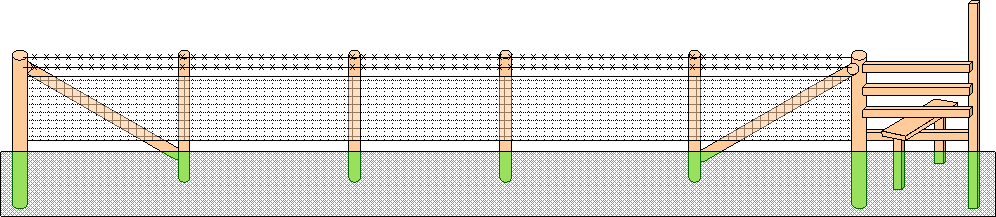 (Diagram is not to scale and is for illustrative purposes only.)Only the materials supplied by the organisers to be used for the Wales Final (see list of materials below).Hand tools only will be allowed and the teams themselves must provide these.  No powered tools or chain saws are allowed.Competitors are not allowed to shorten any of the posts.The Judge reserves the right to inspect any strut following completion of the task.All teams are required to dismantle their fence after the Presentation of Awards.  Clearing the ground – teams are required to clear away all debris and any off-cuts of wire etc. should not be put down the postholes. Receptacles will be provided for this purpose.  Soil will be available to make the ground good.The Judge’s decision will be final.In the Final competition, Wales YFC will supply the following fencing materials:2 No. 7’ x 6” – 7” round Strainers 2 No. 8’ x 3” – 4” round Struts4 No. 5’6” x 3” – 4” round Intermediates17m C8.80.15 Stock Netting34m Mild Steel Barbed Wire1 No. 9’ x 4” x 4” square Post2 No. 12’ x 4” x 2” Rails1 No. 3’ x 6” x 2” (Stile step)1 No. 6’ x 6” x 3” (Stile legs)NailsStaplesItems f to i are to be used on the stile only Items g and i – are to be cut by the competitiors to suit the stileTIMING – 2  hours will be allowed.  Time penalties – teams will be encouraged to complete the task but will lose 1 point per minute over the allocated time.SCALE OF MARKS - Fixing straining posts and struts		50Intermediate posts				50Fixing, tying and tensioning wire	70Stile						70Overall neatness of finished job		30(only applies if teams finish within the time limit).TOTAL						270NB. The emphasis is on the skills of fence erecting, tying wire, fixing struts and gate etc, not digging holes. Pointed posts will be used to save time and where possible should be knocked in using a fencing bell or drive-all.COOKERY COMPETITION – 16 YEARS OR UNDER Theme:	Welcome Canapes and non 		alcoholic drink.  Team:		Two member’s one male and one female (16 years of age or under)Task:	To prepare a selection of canapés and a homemade non-alcoholic drink suitable for a wedding reception, costs must not exceed £20 in total.  The amount of food should be enough for the bride and groom.  Equipment:	A small electric cooker will be available per team (competitors to use the cooker provided) which is operated as follows: Grill plus small ring or oven plus small ring or two rings only. A 13 amp socket will be available for any appliances that competitors may wish to use, such as a mixer, liquidiser, etc.  Time:		One hour for cooking, to include displaying of meal in the white alcove provided (68.5cm x 68.5cm x 61cm high) (backing material and accessories may be arranged prior to the commencement of the one hour and will be outside of this time). No cooking to be done beforehand, but ingredients may be weighed and vegetables/fruit washed beforehand. Recipes and costing must be presented.   Work Space: 	One trestle table including cooker spaceDisplay:	Meal to be displayed in the white alcove provided (68.5cm x 68.5cm x 61cm high) (backing material and accessories may be arranged prior to the commencement of the one hour and will be outside of this time).  All exhibits to be within the alcove size\space including any drapes or lining, in\on serving dishes\containers (competitors to supply).  Accessories that are in harmony with the rest of the exhibit and that are in scale with it and each other, but not dominant, are allowed.  Scoring:  	Previous preparation and presentation of table 				5 Method of work 				15Originality, Choice of menu 			15Presentation/Display in alcove 		10Finished results of prepared canapes (colour/flavour/texture/etc) 		40home made drink 				15  Total						100 RWS FLORAL COMPETITION – 21 YEARS OR UNDERTheme: 	Table Centre Piece Team:	One member (21 years of age or under)Task:		Prepare a table centre piece suitable to be used as a table decoration at a wedding reception.  Costings:	Not to exceed £20 (excluding Foliage). Costings to be submitted. Display:	Competitors are allowed to use accessories but no backdrops or alocoves to be used.    Work Space: Half a trestle table. Measurements: Space allowed 2' 5.5" (75cm) wide x 2' 1.5" (65cm) deep x 2' 11.5" (90cm) high.  Time:		1 hour plus a further 5 minutes to check that arrangements have not been disturbed during cleaning up operations. Total 100 marks - to be judged according to the guidelines (outlined below) laid down by the National Association of Flower Arrangement Societies (N.A.F.A.S.). Copies of the NAFAS Competitions Manual (first edition) may be obtained from NAFAS Enterprises Ltd, Osborne House, 12 Devonshire Square, London, EC2M 4TE. Tel: 02072475567. 1.	Adherence to the competition wording.2.	Predominance of plant material over all other components.3.	Plant material that is unblemished, well conditioned and appropriate.4.	Clear interpretation of the title and chosen theme.  Plant material should help to  interpret the chosen theme without the sole reliance on accessories.5.	Good use of design principles and of the space allowed.  The use of balance, 	scale, line, space, texture, and colour contribute to the total harmony.6.	Tablecloth and bases if used, as well as container and any title, in immaculate 	condition, suitable to the theme and not dominant in size or colour.7.	Accessories if used that are in harmony with the rest of the exhibit and that are in scale with it and with each other.ATVA team shall consist of two members, one member shall be 21 years of age or under on 1 September 2011 and one member shall be 26 years of age or under on 1 September 2011 and full members of a Club affiliated to the NFYFC. A maximum of 2 teams per club. Competitors must hold either a full Driving Licence or Tractor Licence, which must be produced on the day of the competition.Competitors are required to produce and wear head protection, which protects the head and neck.  Helmets to be to current British Standard at the time of the competition.  A certificate of competence in ATV Handling must be produced on the day of each round of the competition by both competitors.  A copy of the certificate must be handed to the competition judges on the day of each round of the competition. Failure to provide this will result in the team being disqualified and not allowed to compete)PROCEDURE   Task 1Both team members are required to carry out daily maintenance and safety checks on the ATV prior to commencing the tasks.  Competitors to carry out a verbal risk assessment with the judge on relevant part of the tasks that they will be completing. This section will be timed 10 minutes.Task 2One competitor will be required to drive an ATV through a ‘set’ course, negotiating various obstacles and terrain (terrain will depend on the venue of the event and competitors should note that varied terrain may be difficult to secure on a showground). This section will be timed 10 minutes.He/she will also be required to reverse the ATV through one part of that same course, manoeuvring the ATV to a set point where the trailer is ready to be hitched.Task 3Both team members, working together, are required to hitch the trailer, correctly load and secure the load onto the trailer as directed by the judge. This section will not be timedNote: For this task only – the two competitors can assist each other.Task 4The other competitor will drive forwards through the same set course with the loaded trailer, manoeuvre that trailer through various obstacles and reverse into ‘set’ garages.  The 15 minute time limit will only commence when the second competitor begins his/her section of the driving.  This section will be timed 15 minutes.Marks will be deducted if either the ATV or trailer hits any set obstacles.  The number of attempts at each obstacle will also be taken into consideration.  The emphasis of the competition will be on skill, balance and safe operation of the machine.Competitors will be advised as to the make and model of the ATV prior to the competition.FIRST-AID TASKBetween tasks 2 & 3 a mock ATV accident will be staged.  The stewards will announce to the competitors when the accident happens; the two team members are to work together to deal with the situation. Teams are to provide their own first aid kits. It is expected that there will be by-standers who may be questioned regarding the accident.  The First Aid Judge will indicate when the casualty has been satisfactorily dealt with and when the member or members may recommence work.Knowledge of elementary First Aid is necessary, but in no case will competitors be expected to render assistance further than instructed in the Joint First Aid Manual of St. John Ambulance and The British Red Cross (available from WH Smith or other large bookshops).  Other informationThe Highway Code and Farm Safety Regulations must be applied at all times.  If, in the opinion of the Judges, a competitor is undertaking a Task in a way likely to endanger them or others, the competitor will be stopped and the danger brought to their attention.  The competitor will be expected to correct the matter and then continue with the Task.TIMING - The competitors will be allowed 10 minutes for the safety checks and verbal risk assessment with the judge.Task 1 - First competitor will be allowed 10 minutes to complete the course.Task 2 - Loading & hitching of the trailer is not timed - emphasis is on safe operating proceduresTask 3 - Second competitor will be allowed 15 minutes to complete the course.  Task 4 - 15 Minutes allowed. One mark per minute or part thereof will be deducted for over time.SCALE OF MARKS Task 1Safety Checks	 			50Verbal Risk Assessment (suitability and completeness)				50Task 2First Competitor driving ATV		50Task 3Hitching trailer				50Task 4Second Competitor driving ATV and trailer					50First Aid Task				50(only applies if teams finish within the time limit).TOTAL						300Efficiency with SafetyELIGIBILITY – A team shall consist of four members.  Two members of the team must be 21 years of age or under and two members must be 26 years of age or under on 1 September 2011.All competitors to hold either a full driving licence and/or tractor licence, which must be produced on the day of the competition- This is essential.  Those taking part in task 2 must have a PA1 and PA2 certificate, which must be produced on the day of the competition.   A certificate of competence will also need to be produced for the person completing task one. ACCEPTABLE FIRST AID CERTIFICATES – At least one member of the team to hold a current First Aid Certificate of either The British Red Cross, St John Ambulance or an alternative nationally-recognised body (life from date of issue is three years).  A copy of the First Aid Certificate must be produced on the day of the competition.EQUIPMENT3 x Tractors (normal spec)1 x Twin Disc Fertiliser Spreader1 x Hydraulic nozzle crop sprayer (up to 24m boom)1 x 3 metre Power HarrowPROCUDUREThe team shall appoint a leader who will undertake the duties of a foreman.TASK 1Carry out daily checks on the tractor & fertiliser spreader.Carry out a verbal risk assessment with judge on the given task.  Including appropriate PPE for the task.Attach fertiliser spreader to tractor, calibrate according to manufacturer’s instructions, take to field and set up for a day’s work as directed by the judge.Return to yard and un-hitch spreader from tractor.TASK 2Carry out daily checks on the tractor and sprayer.Carry out a verbal risk assessment with judge on the given task, including the safety aspects of the sprayer design and ensuring appropriate PPE is worn for the task.Attach sprayer to the tractor, change nozzles as directed by the judge.  Run through the calibration procedure as directed by the judge.Take to field and set up for a days work.Return to yard and un-hitch sprayer from tractorTASK 3Carry out daily checks on the tractor & Power Harrow.Carry out a verbal risk assessment with judge on the given task.  Including appropriate PPE for the task.Attach Power Harrow to tractor.Change 4 tines as instructed by judge.Take to field and set up for a days work with soil conditions directed by the judge.Take back to yard & un-hitch power harrow.All competitors must take into account H&S at all times.  Correct personal protective equipment must be worn.  Safe start and safe stop procedures must be adhered to.Competitors to provide their own tools.  All equipment must be returned to its original place after completion of task.   FIRST AID TASKDuring the course of the practical exercise, a mock farm accident will be staged.  Teams will be informed when the accident happens; the Farm Foreman must then decide which of his team members shall deal with the situation.  It is expected that there will be by-standers who may be questioned regarding the accident.  The First Aid Judge will indicate when the casualty has been satisfactorily dealt with and when the member or members may recommence work.Knowledge of elementary First Aid is necessary, but in no case will competitors be expected to render assistance further than instructed in the Joint First Aid Manual of St. John Ambulance and The British Red Cross (available from WH Smith or other large bookshops).  The Highway Code and Farm Safety Regulations must be applied at all times.  If, in the opinion of the Judges, a competitor is undertaking a Task in a way likely to endanger them or others, the competitor will be stopped and the danger brought to his attention.  The competitor will be expected to correct the matter and then continue with the Task.TIMING - Thirty minutes will be allowed for completion of the tasks.SCALE OF MARKS Foreman		30Teamwork		70First Aid		100Task 1		100Task 2		100Task 3		100TOTAL			500Junior Farm SafetyELIGIBILITY – A team shall consist of two members, who must be 16 years of age or under on 1 September 2011.(Entrants to this competition should be expected to bring with them to the Wales final a bicycle and cycle helmet that is suitable for road and recreational use, is of the proper size for the rider and in good working order and repair.)PROCEDURE One competitor to design a Farm safety poster using a piece of A4 paper, pens, pencils and/or felt tips.  (Competitor to supply pens, pencils, felt tip pens – Wales YFC to provide paper)The second competitor will be briefly shown photographs of a series of Farm situations and will be expected to list the hazards they see (e.g. tractor reversing, loading or unloading a lorry with forklift)Competitors will be required to complete the following first aid task:First team member to place an unconscious casualty (second team member) in to the recovery position Second team member to place an elevation sling on casualty (first team member) Competitors to supply own dressings/bandages.TIMING - Thirty minutes allowed for completion of the three tasks. SCALE OF MARKS Safety Poster  		40Road Hazards		40First Aid task		20TOTAL PER TEAM = 	100Street DancingThe team may consist of a minimum of 5 and a maximum of 15 members with a minimum of 2 male and 2 female team members), all of whom must be 26 years of age or under on 1 September 2011.PROCEDURE- Each team is required to demonstrate a Street Style Dance (minimum of 3 and maximum of 5 minutes) for the opening ceremony of the Olympic Games.Street dancing is a form of dance that showcases body movements through individual style and originality. Street dancing is funky and fun with character and attitude. It is very dynamic with strong movements, and normally has a story behind it (i.e gang culture/crews/battles etc.).After the team has performed they have maximum of 30 seconds to acknowledge the judges and audience.  At the Wales YFC Final the size of the dance area will be in the region of 20m2.  All music must be, at every round, a Radio Edit – i.e. suitable and passed for radio broadcast to family (pre watershed) audiences.Timing - a minimum of 3 minutes and a maximum of 5 minutes will be allowed for the dance, with an extra 30 seconds for the acknowledgement of the Judges and Audience (curtsey/bow). Penalties - time deductions are one mark for each half-minute (or part thereof) over the allocated time by any member of the team. The judges may also deduct marks the timings are below half of what is expected. SCALE OF MARKS Choreography 			30Technical Marks			20Musicality				20Costume				10Overall Presentation		20Entertainment Value		20TOTAL					1204 items included in board100Originality of design30Relevance to theme of Olympics20Overall attractiveness of board50Total per exhibit200